Муниципальное общеобразовательное учреждение Емишевская основная школа Тутаевского муниципального района Программа регионального семинара«Расширение образовательного пространства для детей с ОВЗ средствами музейной педагогики»  17 октября 2023 годаПредлагаем познакомиться с интересными ресурсами.Надеемся, что они будут Вам полезны.История МОУ Емишевской ОШ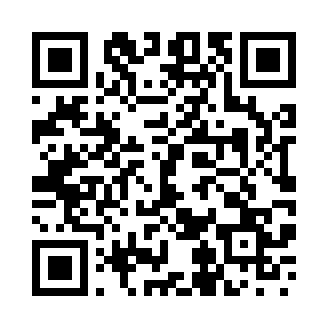 Полезные материалы по музейной педагогике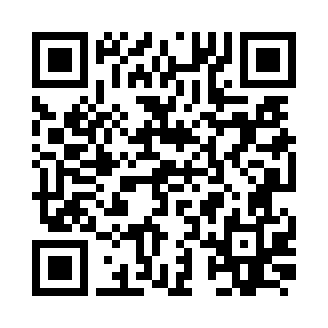 Экскурсия по музею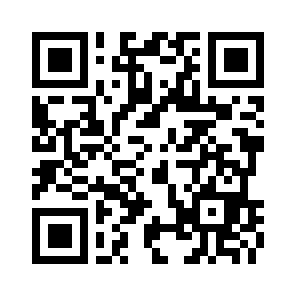      Время Мероприятие Форма работыОрганизатор 9.15 – 9.45РегистрацияКофе-паузаВступительное слово по теме семинара: Образовательное пространство для детей с ОВЗДиректор Паутова Любовь Борисовна9.45 – 10.10Экспозиции школьного музея: страницы истории школы.экскурсияГазизова Вера Камиловна, учитель истории10.10 – 10.30Внеклассное чтение: К.И.Чуковский «Телефон»Открытое занятие8б классКуприянова Ольга Владимировна,учитель русского языка10.35 – 10.55Окружающий мир«Правила безопасного поведения дома»Открытое занятие4б классЕрмаченкова Татьяна Юрьевна, учитель начальных классов11.00 – 11.20Индивидуальное логопедической занятие «Путешествие в музей»Открытое занятие4б классСимакова Нина Юрьевна, учитель-логопед11.25 – 11.45Групповое дефектологическое занятие «Путешествие в прошлое телефона»Открытое занятиеГришина Юлия Михайловна, учитель-дефектолог11.50 -12.10Возможности виртуального музеяВиртуальная экскурсия (призёр НТИ 2023)Гусева Елена Александровна, учитель информатики12.10 – 12.30Музейная деятельность как эффективное средство реализации АДОП «Школа словесности»выступлениеПлошкина И.В.учитель русского языка, Охапкина М.Ю. заместитель директора12.30 – 12.50Особенности инновационной деятельности коллектива школы в рамках проекта «Музей как образовательный ресурс  для детей с ограниченными возможностями здоровья»РефлексияЗаместитель директораХаритонова Татьяна Николаевна12.50 – 13.20Обед